Содержание: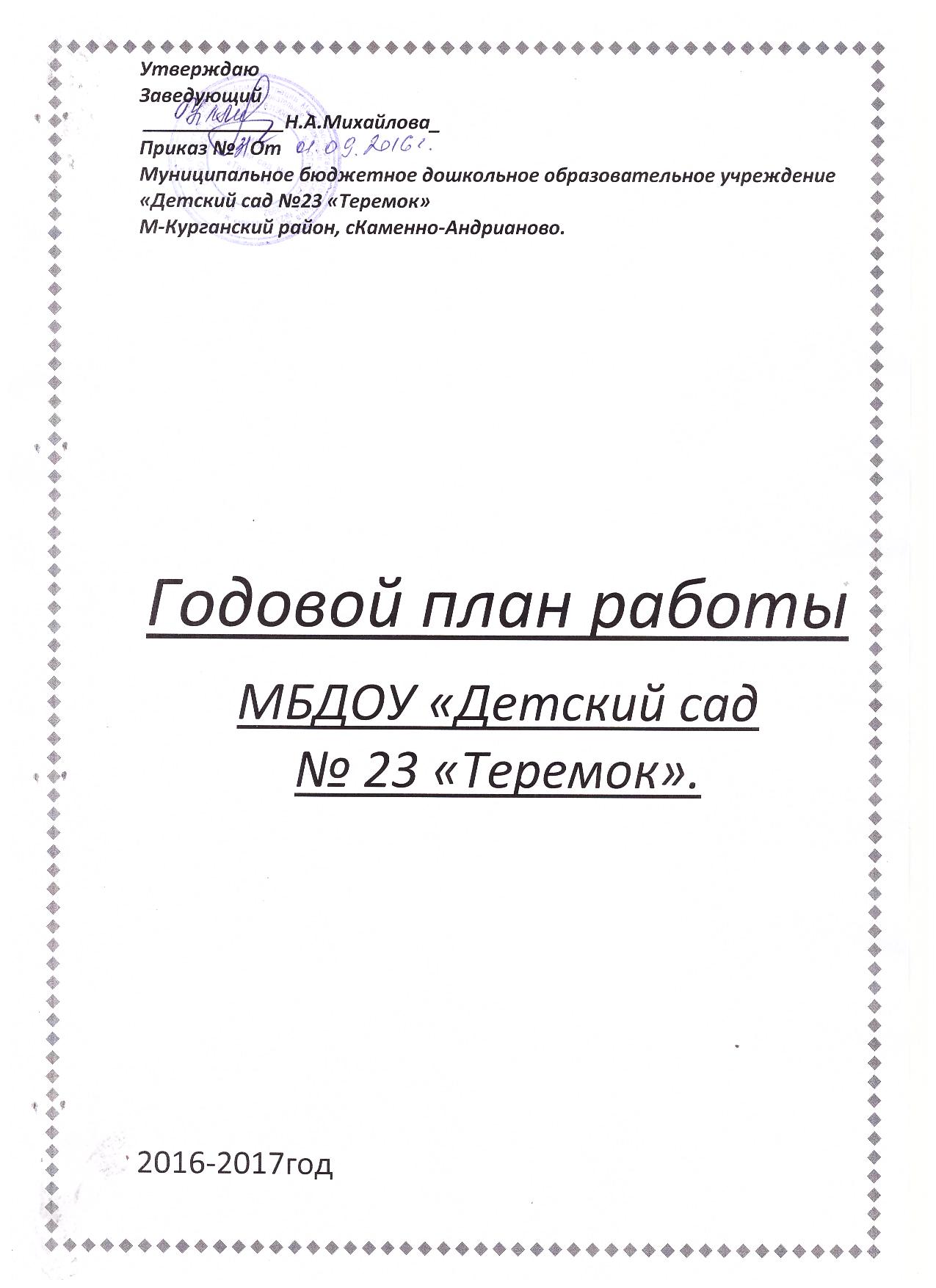 -Анализ работы за 2015-2016 учебный год-Нормативная документация-Цели и задачи работы ДОУ на 2016 – 2017 учебный год.-Формирование   профессиональной  компетентности  педагогов  в области  освоения  новых  федеральных государственных образовательных стандартов дошкольного образования. -Организационно-педагогическая работа (педсоветы, подготовка к педсоветам.консультации для воспитателей. семинары, творческие группыоткрытые просмотры.изучение, распространение передового педагогического опыта работы.психолого – педагогические беседы.смотры – конкурсы, выставки детского творчества.музыкальные развлечения, праздники.физкультурные развлечения, праздники.оздоровительно – профилактическая работа.)-Система внутреннего мониторинга-Взаимодействие с семьей. (Работа с родителями, школой и другими организациями.азбука для родителей – консультации специалистов.работа с трудными семьями.родительские собрания.работа родительского комитета.)АНАЛИЗ РАБОТЫ МБДОУ №23 «ТЕРЕМОК» ЗА 2015- 2016 учебный год
С изменением жизни человечества изменяется процесс воспитания и
образования. Это определяется, как новыми требованиями, которое общество
предъявляет к личности, так возникновением новых условий и возможностей
для решения определенных воспитательных задач.
Весь дошкольный возраст - важнейший этап развития и
воспитания личности, время активного приобщения ребенка к социализации,
становления индивидуальности, психического, физического благополучия.
Весь процесс воспитательно - образовательной работы в детском саду
призванный обеспечить реализацию основных линий развития личности
ребенка дошкольного возраста, который осуществляется нами в рамках
Программы «Радуга» под редакцией Т.Н. Дороновой.
Дошкольное образовательное учреждение в своей деятельности
руководствуется федеральными законами, указами и распоряжениями
Президента Российской Федерации, постановлениями и распоряжениями
Правительства РФ, решениями соответствующего органа управления
образования, Типовым положением о дошкольном образовательном
учреждении, своим Уставом, договором между учредителем и родителями
(законными представителями) и другими локальными актами учреждения.
Создание модели управления строится на основное положение о
том, что деятельность есть творческий процесс, а ее результаты носят
индивидуальный творческий характер. Необходимость достижения
творческого мастерства и коллективного творчества сотрудников ставит
администрацию учреждения в ситуации поиска нового управленческого
механизма на основе организационной, проектировочной, координирующей и
контролирующей деятельности
В настоящее время в дошкольном образовательном учреждении
сформирована целостная система управления и развития, которая позволяет
регулировать, направлять и контролировать деятельность всех работников
ДОУ.
Государственное бюджетное образовательное учреждение М-Курганского
района Ростовской области функционирует с 1969 года.
Информационная справка о ДОУ
Физкультурно-оздоровительная работа
Художественно -эстетическое развитие
Познавательное развитие
Методическое
обеспечение
МБДОУ детский сад № 23 «Теремок» расположен в типовом здании по
адресу: Ростовская обл. М-Курганский район с.К-Андрианово пер
Восточный д.7 а тел. 2-34-14:
Музыкально- спортивный зал
(совместные досуги)
В своей деятельности руководствуется Конституцией РФ, Законом РФ «Об
образовании», нормативными и правовыми актами, Типовым положением о
дошкольном образовательном учреждении, решениями правительства РФ,
постановлениями и распоряжениями администрации области и района,
уставом и лицензией.
На основании Региональной службы по надзору и контролю в сфере
образования Ростовской области от 26 марта 2015 года № 4530 «О
лицензировании муниципального дошкольного образовательного
учреждения детского сада №23 муниципального образования М –
Курганского района» признать МДОУ д/с №23 прошедшим лицензионную
экспертизу и выдана лицензия на право ведения, образовательной
деятельности. Срок окончания действия лицензии бессрочно.
ДОУ посещает 20 детей в возрасте от 2 лет до 7 лет.
В детском саду функционируют:
Музыкальный зал
Кабинет заведующего
В ДОУ 1 группа разновозрастная:
Анализ педагогического состава ДОУ:
Возрастной состав:
от 30 до 40 лет – 2человека;
от 40 до50 человек – 1 человек
Педагогический стаж работы:
от 5 до 10 лет – 1чел;
свыше 15 лет – 2чел.
Из них 1 педагог с высшим образованием и 3 со средним специальным.
С целью повышения результативности педагогической работы проводятся
педсоветы, семинары, малые советы по задачам эксперимента, семинары-
практикумы, курсы повышения квалификации.
Коллектив ДОУ в течение последних лет уделял внимание следующим
проблемам:
-Работе по повышению эффективности воспитательно – образовательной
работы в ДОУ по развитию элементарных математических представлений у
детей раннего и младшего дошкольного возраста;
-Совершенствование инновационной деятельности дошкольного учреждения
в обогащении экологической культуры дошкольников и педагогического
творчества воспитателей;
- Развитие педагогического творчества участников образовательного
процесса, направленных на развитие элементарных математических
представлений дошкольников в различных формах организации
образовательного процесса.
Методическое обеспечение образовательного процесса.
Вариотевные программы и технологии:
Образовательная область «Физическая культура»
«Физкультурные занятия в детском саду» Е. Ф. Желобкович Москва
издательство «Скрипторий 2003» 2010.
«Здоровьесберегающая деятельность в системе предшкольного образования»
методическое пособие А.К. Сундукова Ростов- на — Дону 2009.
Образовательная область «Познание»
«Конспекты интегрированных занятий детского сада» А.В. Аджи Воронеж
2009
«От диагностики к экологическому развитию» Т.Г. Табукашвили Ростов-на-
Дону 2003
«Мир народной культуры в детском творчестве». В.Н. Лукьяненко. Ростов-на-
Дону 2006.
Область образования «Социализация»
«Расту культурным» Полиграф-Проэкт Москва 2011
«Дидактические игры и занятия». И.А. Лыкова издательский дом «карапуз»
Москва 2009
Программа художественного воспитания, обучения и развития детей 2-7 лет
«Цветные ладошки» И.А.Лыкова М.: «Карапу-Дидактика», 2006
Название программы и технологии
ОБРАЗОВАТЕЛЬНЫЕ ОБЛАСТИ
«Радуга». Т.Н. Доронова Москва Просвещение
Образовательная область «Физическая культура»
«Физическая культура - дошкольникам» Л.д. Глазырина Москва 2004.
«Физкультурные сказки» Н.Н. Ефименко издательство «Ранок» 2005.
«Нетрадиционные занятия физкультурой» Н.С. Голицына Москва 2006
Образовательная область «Познание»
«Развитие речи и творчества дошкольников» О.С. Ушакова Москва 2004
«Математика и логика для дошкольников» Е.В. Соловьева Москва
«Просвещение» 2006.
«Юный эколог». С.Н. Николаева– М.: Мозаика – Синтез, 2010.
«Художественный и ручной труд в детском саду». В.М. Кошелев Москва
Просвещение 2002
«Конструирование и художественный труд в детском саду» Л.В. Куцакова
Москва 2006
«Конструирование из бумаги в детском саду» И.В. Новикова Ярославль
академия развития 2010
«Познаю мир» Т.И. Гризик Москва «Просвещение» 2004
«Ребенок познает мир» Т.И. Гризик Издательский дом «Воспитание
дошкольника» 2003
Область образования «Социализация»
«Учусь говорить» В.В. Гербова Москва Просвещение 2002
«Играют взрослые и дети» Т.Н. ДороноваЛинка_Пресс 2006
«Наглядно-дидактическое пособие говори правильно». Москва Мозаика-
Синтез 2010
Образовательная область «Художественно-эстетическое развитие»
С чего начинается Родина «Детям о народной культуре» Т.И. Агуреева, И.А.
Лыкова Издательский дом «Цветной мир» Москва 2011
Образовательная область «Коммуникации»
«Игры и игровые упражнения по развитию речи» Г.С. Швайко Москва 2006
«Развиввающие игры для малышей» А.С. Галанов Москва «АСТ-Пресс» 2006
Образователная область «Труд»
«Мир живой природы» Москва 2000
Образовательная область «Безопасность»
«Беседы о правилах дорожного движения с детьми» Т.А. Шарыгина Москва
2009
Образовательная область «Здоровье»
«Развитие социальной уверенности у дошкольников» Москва Издательский
центр «Владос» 2003
Демонстрационный материал для занятий в группах детских садов игра
«забавы в картинках» «Если малыш паранился» 2011
Область образования «Художественное творчество»
«Аппликация» Д.Н. Колдина Издательство «Мозаика-Синтез» 2012
«Изодеятельность и детская литература» «Мир сказки» И.А. Лыкова, Н.Е.
Васюкова Издательский дом «Карапуз» 2009
«Аппликация из природных материалов в детском саду» И.В. Новикова
Ярославль Академия Развития 2010
«Изобразительная деятельность в детском саду» И.А. Лыкова Издательский
дом «Цветной мир» Москва 2010
«Лепка» Д.Н. Колдина Издательство «Мозаика-Синтез» 2010
Образовательная область «Музыка»
«Музыкальное воспитание дошкольников: новые программы и технологии »
Ростов-на-Дону 2007
«Новыеподходык планированию музыкальной деятельности в условиях
дошкольного образовательного учреждения» Ростов-на-Дону 2002
В учреждении созданы оптимальные условия для охраны жизни и
укрепления здоровья детей, их физического и психического развития.
Учитывая индивидуальные особенности здоровья ребенка, его
эмоционального настроя, дети в группах делятся на подгруппы и намечаются
пути их оздоровления и развития.
Систематически проводится обеспечение психологической безопасности
личности ребенка:
- профилактика психоэмоционального напряжения;
- организация двигательного режима;
- распределение физических и интеллектуальных нагрузок.
В целях сохранения психического и физического здоровья детей в период
адаптации используются нетрадиционные методы и приемы, которые
позволяют детям проходить данный период с первой и второй группой
адаптации. Разработана и успешно внедряется в практику программа
адаптации детей к условиям общественного воспитания, разработанная
коллективом. Четко организованная система взаимодействия с родителями по
вопросам адаптации позволяет в течение последних лет снижать показатели
адаптации.
Режимы дня, расписание занятий разработаны на основе инструктивно-
нормативного письма Министерства образования Российской Федерации от
14 марта 2000г. №65/23-16 «О гигиенических требованиях к максимальной
нагрузке на детей дошкольного возраста», новый СанПИН
В ДОУ создана система оздоровительной работы. Вид и методика проведения
мероприятий меняется в зависимости от сезона и погоды:
Дыхательная
гимнастика
Профилактика ОРВИ
Прогулки
Профилактика гриппа
Закаливание
Система оздоровительной работы в ДОУ
Реализуется программа «Здоровый ребенок», разработанная коллективом.
Эффективность оздоровительной работы в ДОУ оценивается по снижению
уровня заболеваемости и количеством пропущенныхдетодней.
Сравнительный анализ заболеваемости и посещаемости.
Показатели
2015 год
2016год
Списочный состав
20
20
Число пропусков по болезни
642
624
Число пропусков одним
ребенком
9,1
9,8
Индекс здоровья
20,6 %
28,5 %
Процент заболеваемости
4,9 %
4.8 %
Ежемесячный анализ заболеваемости детей в группах и итоги
ежеквартальной диагностики показал, что в 201 4 – 2015учебном году
произошло понижение уровня заболеваемости по сравнению с предыдущим
учебным годом.
Уровень физического развития у дошкольников составляет 2012 - 2013
учебном году: высокий - 35-15%. Средний - 37- 69%, низкий - 17-16%
Питание осуществляется в соответствии с нормативными документами,
сбалансирован суточный рацион по белкам, жирам, углеводам.
Осуществляется постоянный контроль за поставкой продуктов и их
закладкой.
Родители постоянно получают информацию об оздоровительной работе,
проводятся консультации по профилактике и лечению заболеваний. Ежегодно
организовывается углубленный медосмотр детей врачами узких
специальностей. На основе результатов осмотра определяются диспансерные
группы и совместно с участковым врачом-педиатром намечается
профилактическая и лечебная работа.
В ДОУ созданы условия для физического развития детей: оборудован
музыкально-спортивный, спортивные площадки с необходимым
оборудованием для организации двигательной деятельности детей.
Используются разнообразные виды и формы регламентированной
деятельности по физическому развитию
Физическое развитие
Утренняя гимнастика
Занятия
Праздники
Гимнастика после сна
Подвижные игры на прогулке
День здоровья
Каникулы
В течение года варьируется физическая нагрузка в соответствии с
индивидуальными особенностями ребенка, проходит работа над увеличением
моторной плотности занятий. Используются вариативные режимы дня,
разнообразные программы и методики.
Физическое развитие осуществлялось на основе диагностики их развития.
Работа с родителями строилась на основе анализа социального обследования
семей. Составлены социально-демографические портреты семей.
Результаты социального обследования
Социальный состав родителей:
-16% - относятся к категории рабочих;
-41% -работают в бюджетных организациях;
-17% -колхозники, фермеры;
-23% -сфера обслуживания;
- 3%-не работают.
Уровень образования:
- 3% -высшее образование;
- 90% -среднее образование;
- 7% -не полное среднее образование;
Количественный состав:
-91 -% -полная семья;
-6%- многодетные семьи;
- 3% -не полные семьи;
Возраст родителей:
- 70% до 30 лет;
-30% от 30 и старше.
Материальное положение семей по уровню доходов:
- 78% семей со средним;
- 20% семей с низкими доходами;
- 2% семей считают себя вполне обеспеченной семьей.
В мае 2014года было проведено маркетинговое исследование для изучения
социального заказа родителей и прогноз изменений в ДОУ, которое помогло
получить ответы на вопросы: что не удовлетворяет родителей в деятельности
ДОУ, какие факторы ограничивают достижение более высоких результатов,
что следует изменить, чтобы полностью отвечать запросам родителей на
услуги ДОУ. Результаты такого исследования вызывают необходимость
нововведений в сотрудничестве с родителями и рассматривать работу с
родителями в качестве одной из актуальных проблем деятельности ДОУ на
современном этапе.
ДОУ осуществляет интеграцию общественного и семейного воспитания с
разными категориями родителей:
-с семьями воспитанников ДОУ;
-с семьями социума, имеющими детей дошкольного возраста, не
посещающих д/с;
-с будущими родителями.
Использовались активные формы взаимодействия педагогов и родителей:
- анкетирование;
- памятки;
- традиционные встречи по итогам года «Дни открытых дверей»;
- фото верниссажи;
- реклама по результатам воспитания детей в условиях ДОУ;
- психолого-педагогическое сопровождение трудных семей;
- генеалогическое дерево;
- семейная реклама ДОУ;
- совместные субботники.
В ДОУ созданы условия для поддержания положительного психологического
состояния ребенка в период адаптации. Реализуется социальный проект
«Взаимодействие в социуме по вопросам адаптации детей раннего возраста к
условиям общественного воспитания в ДОУ». На первых порах посещения
учреждения детского сада проводится анкетирование среди родителей,
помогающее психологу и воспитателям, найти подход к ребенку, наладить
взаимоотношения с ним, в общении, в играх и в разных видах деятельности.
«Игры - знакомства» с использование различных методик, помогают ребенку
быстро влиться в коллектив детского сада. Пальчиковая гимнастика
стимулирует развитие речи, способствует улучшению артикуляционных
движений, развивают умение подражать взрослому, учат вслушиваться и
понимать смысл речи, малыш учится концентрировать своё внимание и
правильно его распределять, развивается память ребенка, развиваются
воображение и фантазия.
Осуществляется дифференцированный подход к обучению с учетом
возрастных и индивидуальных особенностей детей.
Использовались как фронтальные, так и подгрупповые, индивидуальные
формы организации детской деятельности:
- Подгрупповая - при организации занятий, требующих индивидуального
подхода к детям;
- Индивидуальная - по итогам проведенных занятий;
- Подгрупповая - при организации дополнительного образования (кружок).
Детям предоставлялся свободный разнообразный выбор изосредств,
использовались нетрадиционные методические приемы: коллективные
работа, работа в парах, совместная работа взрослого и ребенка.
Дети свободно ориентируются в различных жанрах искусства, владеют
разнообразными доступными их возрасту, техническими средствами.
Созданы оптимальные условия для музыкального воспитания и развития
детей:
- Музыкальный зал.
- Предметно-развивающая среда в группе.
- ТСО,
- Методическая литература
- Детские музыкальные инструменты,
-Театр.
Осуществлялось взаимодействие музыкального руководителя и педагогов
ДОУ.
Организовывались концерты, праздники, тематические развлечения для
родителей воспитанников ДОУ. Музыкальными руководителями
используются современные танцы, песни, которые значительно повышают
эмоциональный отклик у детей.
В ДОУ педагогами Ерошенко М.А. иМихайловой О.В. созданы условия для
развития у детей: элементарных математических представлений, для
ознакомления детей с многообразием растительного и животного мира,
явлениями общественной жизни страны и родного края, дидактические и
сюжетно-ролевые игры, использовались основные и дополнительные
программы, вариативные технологии и методики, направленные на
познавательное развитие детей.Здоровьесберегающие технологии в
дошкольном образовании технологии, направленные на решение
приоритетной задачи современного дошкольного образования – задачи
сохранения, поддержания и обогащения здоровья детей. Цель
здоровьесберегающих технологий в дошкольном образовании применительно
к ребенку – обеспечение высокого уровня реального здоровья воспитанника
детского сада. Решались задачи нравственно-патриотического воспитания
дошкольников во всех видах деятельности: на занятиях, в играх, в труде, в
быту – так как воспитываются в ребенке не только патриотические чувства,
но и формируют его взаимоотношения со взрослыми и сверстниками.
Использование педагогами Михайловой О. В. и Ерошенко М.А.
инновационных технологий способствовало накоплению и обогащению
знаний, формированию практических умений и навыков, расширению
кругозора, формированию у детей творческого потенциала в соответствии со
стандартом дошкольного воспитания и образования. Стимулирование
творческой активности педагогов, дало возможность совершенствовать
образовательный процесс, включить гибкое содержание в инновационные
педагогические технологии, обеспечив индивидуальность, личностно -
ориентированное развитие каждого ребенка.
Организация учебно - воспитательной работы предусматривает обеспечение
развитие различных видов деятельности с учетом возможностей,
потребностей самих детей. Большое внимание уделялось развитию
творческих возможностей, интересов, потребностей самих детей.
Обеспечивался сбалансированный режим дня и рациональная организация
всех видов детской деятельности. Развивающая среда в группах построена
так, чтобы ребенок имеет возможность не только изучать и познавать
окружающий мир, но и жить в гармонии с ним, получать удовольствие от
каждого прожитого дня.
Углубленная работа педагогов ДОУ по различным направлениям
познавательного развития детей младшего, среднего, старшего дошкольного
возраста широко представлена в обобщенных опытах. Педагогами широко
охватываются все области ФГТ, направлены приобретение детьми знаний,
умение использовать логическое мышление, пользоваться подручными и
техническими средствами.
Новые формы планирования значительно помогли повысить качество
образования в ДОУ за счет экономии рабочего времени на планирование и
более качественную подготовку к занятия
По итогам внутри садовских смотров-конкурсов: « Выставка дидактических
пособий по развитию элементарных математических и сенсорных
представлений», «Уголков природы», «Конкурс цветников» были определены
творческие подходы – смекалки педагогов МихайловойО.В. и Ерошенко М.А.
На основе анализа воспитательно-образовательной работы за 2015-2016
учебный год, как положительных результатов, так и возникших проблем
педагогический коллектив ставит на 201 6-2017 учебный год следующие
задачи:
1.Внедрять в практику образовательного процесса ДОУ методическую
организацию проектной деятельности, как вариативную форму
организации всестороннего образования.
2. Продолжить работу над совершенствованием
образовательного процесса по программе «Радуга» на основеГодовой  план МБДОУ №23 «Теремок» составлен в соответствии сФедеральным законом  «Об образовании в Российской Федерации» (от 29.12.2012 года  № 273-ФЗ)Федеральным государственным образовательным стандартом дошкольного образования (приказ Министерства образования и науки РФ от 17 октября 2013 г. №1155)Санитарно-эпидемиологическими требованиями к устройству, содержанию и организации режима работы ДОУ (СанПиН 2.4.1. 3049-13).Примерной общеобразовательной  программой «Радуга» под редакцией    Т.Н. Доронова, С.Г. Якобсон, Е.В. Соловьева, Т.И. Гризик, В.В. Гербова.ЦЕЛИ И ЗАДАЧИ РАБОТЫ ДОУ НА 2016 – 2017 УЧЕБНЫЙ ГОД.На основании выводов и результатов  анализа деятельности учреждения за прошлый год определены цели и задачи учреждения на 2016 – 2017  учебный год:ЦЕЛЬ РАБОТЫ: построение работы ДОУ в соответствии с ФГОС, создание благоприятных условий для полноценного проживания ребенком дошкольного детства, формирования основ базовой культуры личности,  всестороннее развитие психических и физических качеств в соответствии с возрастными и индивидуальными особенностями, подготовка ребенка к жизни в современном обществе.ОСНОВНЫЕ ЗАДАЧИ РАБОТЫ:Охрана жизни и здоровья детейОптимизировать предметно-развивающую среду учреждения с учётом образовательной программы ДОУ, в соответствии с требованиями ФГОС, для физического развития детей.Формирование   профессиональной  компетентности  педагогов  в области  освоения  новых  федеральных государственных образовательных стандартов дошкольного образования.Формирование семейных ценностей у дошкольников, для обогащения социального опыта ребенка через реализацию игровых проектов, сохранение и укрепление здоровья детей их физического развития и совместную деятельность с семьями воспитанников.Осуществлять взаимосвязь всего педагогического коллектива в образовательном пространстве дошкольного учреждения.       4.Формирование математических представлений у детей с                       помощью инновационных подходов.Сентябрь Октябрь НоябрьДекабрьЯнварьФевраль МартАпрельМайПояснительная записка.Учебный план составлен на основе Примерной общеобразовательной  программой «Радуга» под редакцией    Т.Н. Доронова, С.Г. Якобсон, Е.В. Соловьева, Т.И. Гризик, В.В. Гербова.Цель: Обеспечение качественного дошкольного образования воспитанникам, отвечающего федеральным государственным образовательным стандартам.Задачи:1.Обеспечить эффективное введение Федерального государственного образовательного стандарта дошкольного образования (ФГОС ДО) в практику дошкольного Учреждения.2.Осуществлять работу по сохранению и укреплению физического и психического здоровья детей раннего и дошкольного возраста через оптимизацию двигательного режима.3.Оптимизировать предметно-развивающую среду с учетом образовательной программы ДОУ  в соответствии с требованиями ФГОС, социального заказа семьи, индивидуальных особенностей развития и интересов воспитанников.4. Обогащать содержание работы по региональному компоненту через поиск новых форм  взаимодействия с социумом (семей, общественных организаций).5. Совершенствовать систему подготовки воспитанников к обучению в школе в соответствии требованиями ФГОС.       Учебный план МБДОУ детского сада, реализующего образовательную программу дошкольного образования, определяет объём учебного времени, отводимого на проведение непосредственно образовательной деятельности: основного и дополнительного.     Распределение количества непосредственно образовательной деятельности основано на принципах:-полноценное проживание ребёнком всех этапов детства, обогащение детского развития;-построение образовательной деятельности на основе индивидуальных особенностей каждого ребенка, при котором сам ребенок становится активным в выборе содержания своего образования, становится субъектом образования;-содействие и сотрудничество детей и взрослых, признание ребенка полноценным участником образовательных отношений;-поддержка инициативы детей в различных видах деятельности;-сотрудничество с семьёй;- приобщение детей к социокультурным нормам, традициям семьи, общества и государства;-формирование познавательных интересов и познавательных действий ребенка в различных видах деятельности;-возрастная адекватность дошкольного образования (соответствие условий, требований, методов возрасту и особенностям развития);-учет этнокультурной ситуации развития детей;-дифференциация и вариативность, которая обеспечивает использование в педагогическом процессе интегративный и индивидуальный подход;-соотношение между обязательной частью (60% от общего нормативного времени, отводимого на освоение образовательной программы дошкольного образования) и частью формируемой участниками образовательных отношений ( не более 40% от общего нормативного времени, отводимого на освоение образовательной программы дошкольного образования) частями учебного плана;- сохранение преемственности между обязательной частью  и частью формируемой участниками образовательных отношений;- учёт особенностей возрастной структуры;    Дошкольное учреждение работает в режиме пятидневной рабочей недели. В образовательном учреждении функционирует 1 разновозрастные группы (1,2 младшие подгруппы, средняя,старшая,подготовительная подгруппы): первая младшая подгруппа  - 1,6 –до 3-х лет; вторая младшая подгруппа –  3-4 г.; средняя подгруппа  -  4-5 лет; старшая подгруппа –  5-6 лет; подготовительная к школе подгруппа - 6-7 летС 01.09.2016 года определен количественный состав воспитанников:1 младшая подгруппа – 1ребенка;2 младшая подгруппа – 4детей;Средняя подгруппа –6 детей;Старшая подгруппа – 6 ребенкаПодготовительная подгруппа – 3 детей.Объём учебной нагрузки в течение недели соответствует санитарно – эпидемиологическим требованиям к устройству, содержанию и организации режима работы дошкольных образовательных организаций,  а также инструктивно- методическим письмом Министерства образования РФ от 14.03.2000г. № 65/23-16.Продолжительность непосредственно образовательной деятельности:Первая младшая подгруппа - 8- 10 мин.Вторая младшая подгруппа – 10 - 15 мин.Средняя подгруппа – 15 - 20 мин.Старшая подгруппа – 20 - 25 мин.Подготовительная к школе подгруппа – 25 - 30 мин.Время проведения непосредственно образовательной деятельности и их количество (ежедневно):Первая младшая подгруппа – первая половина дня и вторая половина дня по подгруппам -2Вторая младшая подгруппа – первая половина дня и вторая половина дня  -2Средняя подгруппа- первая половина дня -2Старшая подгруппа-первая половина дня - 2 или 3Подготовительная к школе подгруппа - первая половина дня – 3.    Учебная нагрузка определена с учётом необходимого требования – соблюдение минимального количества непосредственно образовательной деятельности  на изучение каждой образовательной области, которое определено в обязательной части и   части формируемой участниками образовательных отношений учебного плана и предельно допустимой нагрузке. Учебный год в учреждении начинается с 1 сентября и заканчивается 31 августа. Каникулы устанавливаются с 1 января по 10 января.В летний период особое внимание уделяется оздоровлению воспитанников: пребывание на воздухе, организация экскурсий, прогулок на природу, физкультурных и музыкальных праздников, развлечений, досугов, непосредственно образовательной деятельности в образовательной области «Художественно – эстетическое развитие» раздел «Музыкальное развитие» и  «Физическое развитие».     В учебный план включены пять  образовательных областей, обеспечивающих познавательное, речевое, социально – коммуникативное,  художественно – эстетическое и физическое развитие воспитанников. Каждой образовательной области соответствуют определённые направления:-«Социально – коммуникативное развитие» - игра, патриотическое воспитание, труд, основы безопасности жизнедеятельности;-«Речевое развитие» - все виды речи, нормы речи – речевой этикет, художественная литература;- «Познавательное развитие» - формирование элементарных математических представлений, детское экспериментирование, знакомство с социальным миром,  ребенок и мир природы;-«Художественно – эстетическое развитие» - художественно – изобразительная деятельность, детское конструирование, музыкальное развитие;«Физическое развитие» - все виды движений, двигательная активность, здоровье.    Каждой образовательной области соответствуют различные виды непосредственно образовательной деятельности, название и содержание которых определяется методическими рекомендациями  программы « Радуга » под ред. Т.Н. Доронова, С.Г. Якобсон, Е.В. Соловьева, Т.И. Гризик, В.В. Гербова.    Реализация физического и художественно – эстетического направлений занимает не менее 50% от общего времени непосредственно образовательной деятельности  (без учёта  части формируемой участниками образовательных отношений).  На изучение данных образовательных областей отводится в неделю:      художественно- эстетическое развитие:- музыкальное развитие (слушание музыкальных произведений, пение, музыкально – ритмические движения, игра на музыкальных инструментах)- первая младшая подгруппа – 2; вторая младшая подгруппа -2; средняя подгруппа -2; старшая подгруппа -2; подготовительная к школе подгруппа -2.-художественно – изобразительная деятельность (знакомство с искусством, рисование, лепка, аппликация, конструирование) - первая младшая подгруппа – 3; вторая младшая подгруппа -3; средняя подгруппа-3; старшая подгруппа -5; подготовительная к школе подгруппа -5.физическое развитие:   (строевые упражнения, ходьба, бег, прыжки, бросание, ловля мяча, метание, ползание, упражнения в равновесии, спортивные упражнения и спортивные игры, беседы о здоровом образе жизни)- первая младшая подгруппа – 2; вторая младшая подгруппа -3; средняя подгруппа – 3; старшая подгруппа -3; подготовительная к школе подгруппа -3. Третье НОД (занятие) по физическому развитию проводится на воздухе. Художественно- эстетическое и физическое развитие  в непосредственно образовательной деятельности   интегрируются с другими направлениями  деятельности.       Реализация познавательного, речевого и социально – коммуникативного развития  занимает 50% от общего времени непосредственно образовательной деятельности.  В непосредственно образовательной деятельности данных образовательных областей также прослеживается их интеграция. Часть формируемой участниками образовательных отношений  учебного плана обеспечивает вариативность образования, отражает приоритетное направление деятельности дошкольного учреждения и расширение области образовательных услуг для воспитанников.ПРАВА И ОБЯЗАННОСТИ ПЕДАГОГОВ, ВОСПИТАННИКОВ И РОДИТЕЛЕЙ  ОБРАЗОВАТЕЛЬНОГО ПРОЦЕССА ПРИ РЕАЛИЗАЦИИ УЧЕБНОГО ПЛАНА1. АДМИНИСТРАЦИЯ И ВОСПИТАТЕЛИ МБДОУ:-устанавливают учебную нагрузку, руководствуясь  Федеральным государственным образовательным стандартом дошкольного образования;-предусматривают сбалансированное чередование непосредственно образовательной деятельности, свободного времени и отдыха детей;-не допускают напряжённости, поторапливая детей во время питания, пробуждения, выполнения ими каких – либо заданий;-среди общего времени 50% времени отводят непосредственно образовательной деятельности, требующей от детей умственного напряжения, остальные 50% составляет непосредственно образовательная деятельность художественно- эстетического и физического развития;-непосредственно образовательная деятельность повышенной познавательной активности и умственного напряжения проводятся в первую половину дня. Для профилактики утомления  непосредственно образовательная деятельность сочетается с образовательными областями «Художественно – эстетическое развитие » раздел «Музыка», «Физическое развитие»;-при регуляции нагрузки на права ребёнка педагоги учитывают его индивидуальные особенности, своевременно выявляют признаки утомления.2. РОДИТЕЛИ (ЗАКОННЫЕ ПРЕДСТАВИТЕЛИ) ОБЯЗАНЫ:-соблюдать режим дня дошкольника: вовремя приводить ребёнка для индивидуальной работы утром;-взаимодействовать с педагогами дошкольного учреждения по всем направлениям обучения и воспитания ребёнка;-принимать к сведению консультации о факторах риска для здоровья их ребёнка.3. РЕБЁНОК ИМЕЕТ ПРАВО:-на обучение непосредственно образовательной деятельности, совместной деятельности с педагогами и самостоятельной деятельности;-на овладение родным языком;-на занятиях в кружках по интересам;-на возможность приобретать знания, овладевать средствами и способами деятельности, использовать их в жизни.ПРЕДПОЛАГАЕМЫЙ РЕЗУЛЬТАТ:У детей дошкольного учреждения крепкое здоровье, хорошее физическое  развитие, высокая работоспособность. Сформировалась кисть руки, мелкая мускулатура пальцев обеих рук. Владеет представлениями и навыками культуры здорового образа жизни. Разные виды самообслуживания  осознаёт как деятельность, состоящую из пяти компонентов (замысел, материал, средства, действия и результат), которые выполняет, осознавая их значение для собственного здоровья. На основе развития познавательной и мотивационной сферы осознает своё социальное «Я», то положение, которое он в данное время занимает. В каждом виде самодеятельности стремится к качественному результату и адекватно его оценивает. Развито объективное понимание, что он еще не всё умеет, не всё знает. Понимает возможности  и ограниченности своих психических сил («Это я смогу, а это – нет:  пока еще я так не умею»). Мотивы поведения связаны с интересом к миру взрослых, со стремлением быть похожими на них. В числе значимых мотивов – интерес к новым осваиваемым  видам деятельности ( ручной труд, конструирование из новых материалов и т.д.). Эмоциональная сфера ребенка связана с новыми мотивами и потребностями, содержанием детской деятельности, характером взаимоотношений с окружающими, успешностью усвоения норм и правил поведения.  В результате целенаправленной работы в сотрудничестве с родителями у ребенка развилось осознание ценности родственных связей, общности семьи, наблюдаются эталоны этнического самосознания, а также  осознание себя представителем района, страны. Он проявляет вежливость, послушание по отношению к взрослым, заботу о них, стремится оказывать посильную помощь в семье: способен  своим поведением внести в жизнь семьи, группы доброе, полезное.  Способен подчиняться правилам, может изменять поведение с учетом требований окружающих. В общении со сверстниками учитывает мнение игрового сообщества, усваивает своеобразие и ценности детской субкультуры, проявляющиеся в произведениях  детского фольклора. Способен взять на себя организаторские функции и в то же время умеет выполнять роль участника, подчиняться организатору – сверстнику. Способен участвовать в беседе, используя  в сложном высказывании речевые обороты. Испытывает удовлетворение от дискурсивного рассуждения, проявляет диалектичность мышления, улавливает противоречия. Развито воображение -  воссоздающее и творческое. Развита память (образная, механическая, двигательная и др.). Ребенок владеет некоторыми приёмами логической памяти.  Проявляет большой интерес  к миру универсальных знаковых систем. Игра, труд, познание превратились в самодеятельность: ребенок может сформулировать замысел, выбрать нужный материал, подобрать необходимые для этого инструменты, осуществить целенаправленную систему преобразующих действий, получить  результат и адекватно его оценить. Увлекается азартно  практическим и умственным экспериментированием в разных видах деятельности.  Умеет сохранять индивидуальный интерес к определенной области познания, может в него вовлекать взрослых, сверстников.  С удовольствием пробует себя  в разнообразных видах деятельности, предлагаемых взрослым и по своей инициативе.  С удовольствием  берет на себя роль доброжелательного обучающего тому, чем овладел сам.  Идет процесс активного становления ценностности  окружающего мира и себя как неповторимой индивидуальности.Вид деятельностиОтветственный12Совершенствование и расширение нормативно – правовой базы  МБДОУ на 2016 – 2017 уч. год.ЗаведующийПроизводственные собрания и инструктажи·        ЗаведующийСоставление графика по аттестации, курсов повышения квалификацииЗаведующийДень дошкольного работникавоспитателиПедагогический совет №1Установочный «Перспективы работы ДОУ на 2016-2017 уч.г.»1.Анализ летней оздоровительной работы ДОУ.2.Задачи и мероприятия работы МБДОУ на новый учебный год. Утверждение годового плана,  распорядка  дня, расписание НОД.3. Организация образовательного процесса в условиях реализации ФГОС ДО и создание условий для работы с детьми на новый учебный годЗаведующий«Построение эффективного общения педагога с родителями, переход к продуктивному взаимодействию детского сада и семьи» ЗаведующийКонсультация « Адаптация ребенка в условиях ДОУ.»Педагог-психолог Ерошенко М.А.Формирование культурно- гигиенических навыков у детей младшего дошкольного возраста.Воспитатель Михайлова О.В.«День Знаний» КВН «Мы знаем : Что, Где. КогдаВоспитатель Ерошенко М.А.Смотр «Готовность групп и кабинетов к началу учебного года» Заведующий ООД «Сказки золотой Осени»Воспитатель Михайлова О.В.Тренинг «Помоги себе сам, или как сохранить здоровье педагога»Педагог-психолог Ерошенко М.А.Фотовыставка «Вспоминая лето».воспитателиАнкетированиеПедагог-психолог Ерошенко М.А.Адаптационные мероприятия с вновь поступившими детьми и детьми, вернувшимися из отпускаПедагог-психолог Ерошенко М.А.Консультация «Роль семьи и детского сада в формировании здоровья детей»воспитателиОформление семейных паспортов, сведений о родителяхГрупповые родительские собрания. Заключение договоров с родителями вновь поступивших детей  ЗаведующийТематические занятия о школе, созданиеигровых ситуаций "Как себя вести на уроках"Воспитатель Михайлова О.В. Оформление папок –передвижек (ширм):- по правилам дорожного движения и детского травматизма в разные периоды (сезоны)- по вопросам воспитания и обучениявоспитатели Познавательно-развлекательное мероприятие «Быть здоровыми хотим»Воспитатель Ерошенко М.А.Оформление информационных стендов в родительских уголках группвоспитателиОбновление информации на сайте ДОУВид деятельностиОтветственный12Семинар - практикум: «Современные вопросы по взаимодействию детского сада и семьи в укреплении и здоровьесбережении детей и пути их решения» ЗаведующийКонсультация для воспитателей по оформлению планов воспитательно-образовательной работы в группе с учетом ФОГОС ЗаведующийПедагогический совет № 2«Система планирования воспитательно-образовательной работы в ДОУ в соответствии с ФГОС ДО»1. Теоретическая часть (Современные требования к планированию воспитательно-образовательной деятельности в соответствии с ФГОС ДО.2. Обмен опытом педагогов по планированию.3.Утверждение форм планирования в ДОУ, циклограмм образовательной деятельности в разных возрастных группах. ЗаведующийВоспитатели НОД«Математика – это весело»Воспитатель Михайлова О.В.НОД «Артикуляционные сказки – помощницы для младших дошкольников»Воспитатель Ерошенко М.А.Семинар-практикум:  «Музыкальная деятельность в развитии коммуникативных основ дошкольника и ее взаимосвязь с другими областями»Муз.РабРекомендации педагогам ДОУ по подбору релаксационных игр и упражнений для снятия эмоционального напряжения дошкольников.Педагог-психолог Ерошенко М.А.Заседание творческой группы по оформлению прогулочных участков ЗаведующийВыставка рисунков  «Мой любимый край»Воспитатель Ерошенко М.А.Музыкальное развлечение «Золотая осень»Воспитатель Михайлова О.В.Физкультурный досуг «Знакомство со светофором»Воспитатель Ерошенко М.А.Оперативный  контроль. Организация питания.ЗаведующаяРазвлечение по закреплению знаний ПДД «Необычный полицейский»Воспитатель Михайлова О.В.Игровая программа «Магазин сказок»Воспитатель Ерошенко М.А.Консультация «Игровой массаж, как средство подготовки к письму »Педагог-психолог Ерошенко М.А.Обновление стендовой информации «Здоровый образ жизни»ВоспитателиОформление информационных стендов в родительских уголках групп«Ошибки, которые совершать нельзя»ВоспитателиПосещение неблагополучных семей на дому (обследование социально -бытовых условий)Педагог-психолог .Воспитатели группПроведение общего родительского собрания, выбор родительского комитета«Основные направления воспитательно-образовательной и оздоровительной работы с детьми на новый учебный год» ЗаведующийВоспитатели Оформление стенда для родителей по дорожной безопасностиВоспитатель Михайлова О.В.Обновление информации на сайте ДОУВид деятельностиОтветственный12«Проектный метод - как средство повышения компетентности каждого педагога» ЗаведующийРабота педагогов по теме самообразования ЗаведующийНОД «Дидактические игры для ознакомления дошкольников с пространственными предлогами»Воспитатель Ерошенко М.А.Оперативный контроль.  Организация режимных процессов (умывание, подготовка к прогулке, дневной сон)  Заведующий.Психолого – педагогическая беседа «О результатах адаптации вновь поступивших детей»Педагог-психолог Ерошенко М.А.Смотр-конкурс «Лучший конспект интегрированного занятия»ЗаведующийМузыкальное развлечение«Осенняя песня»Воспитатель Михайлова О.В.Физкультурное развлечение «Уши, носик и глаза помогают нам всегда »Воспитатель Ерошенко М.А.Организация профилактических мероприятий против гриппаВоспитателиТеатрализованная деятельность «Сказка о рыбаке и рыбке»Воспитатель Михайлова О.В.Консультация «Как вырастить ребенка креативным» Воспитатель Ерошенко М.А.Просмотр занятия «Знакомство с геометрическими фигурами»Воспитатель Михайлова О.В.Обновление стендовой информации «О закаливании»  . ЗаведующийДеловая игра «Помоги своему ребенку. Пальчиковая, артикуляционная, дыхательная гимнастика»Педагог-психолог Ерошенко М.А.Обновление информации на сайте ДОУВид деятельностиОтветственный12ТБ и ПБ при проведении новогодних утренников ЗаведующийЗаседание Совета ДОУ по вопросу подготовки новогодних праздников и приобретение подарков .   Заведующий воспитателиКонсультация «Развитие творческого воображения дошкольников через средства арт-терапии»Воспитатель Ерошенко М.АКонкурс творческих работ«Подарок для Деда Мороза»Воспитатель Михайлова О.В.Праздничный утренники«Чудеса под Новый год»Воспитатель Ерошенко М.АКонсультация «Профилактика гриппа» ЗаведующийФизкультурный досуг «Декабрь год кончает, зиму начинает»Воспитатель Ерошенко М.АТематический контроль «Интеграция образовательных областей, как способ развития творческой деятельности детей» . ЗаведующийКонсультация «Интеграции художественных видов деятельности, как средство всестороннего развития ребенка - дошкольника»Воспитатель Михайлова О.В..Консультация «Как выявить и исправить недостатки в произношении»Воспитатель Ерошенко М.А.Групповые родительские собрания. Подведение итогов первого полугодия Заведующий Воспитатели Творческая мастерская «Совместная детско-родительская деятельность по изготовлению поделок, рисунков, книжек – малюток»Воспитатель Михайлова О.В..Обновление информации на сайте ДОУВид деятельностиОтветственныйОтветственный122Педагогический совет №3«Интеграция образовательных областей, какспособ развития творческой деятельности детей» Заведующий ЗаведующийМузыкальное развлечение «Времена года»Муз. рук. Михайлова О.В.Муз. рук. Михайлова О.В.Физкультурный праздник «Я на Юге живу – я здоровье берегу»Воспитатель Ерошенко М.А.Воспитатель Ерошенко М.А.Анализ заболеваемости за 2015год Воспитатели ,Заведующий Воспитатели ,ЗаведующийСмотр-конкурс снежных построекВоспитатели группВоспитатели группКонсультация в родительские уголки групп для детей старшего возраста «Обучение детей пересказу»Педагог-психолог Ерошенко М.А.Педагог-психолог Ерошенко М.А.«Внимание! Наступает зима. Советы по использованию зимнего спортивного снаряжения»Воспитатели группВоспитатели группЗнакомство родителей с нормативно-правовыми документами  по охране детстваЗаведующийЗаведующийТематическая выставка в группах «Как подготовить ребёнка к школе»Воспитатели группВоспитатели группОбновление информации на сайте ДОУВид деятельностиОтветственный12Занятия с сотрудниками МДБОУ по правильной эксплуатации первичных средств пожаротушения ЗаведующийКруглый стол «Современный ребенок: семья+детский сад» (психологическая и педагогическая помощь семье и детям)Педагог-психолог Ерошенко М.А.Конкурс  рисунков «Белый медвежонок»Воспитатель Михайлова О.В..Праздник «Наша Армия сильна»Воспитатель Ерошенко М.А.Театральное представление «Кот в сапогах»Воспитатель Михайлова О.В..Консультации для родителей будущих первоклассниковВоспитатель Ерошенко М.А.НОД «Сосчитаем пальчики»Младш. Возр.Воспитатель Михайлова О.В.. «Чтобы в армии служить, нужным сильным, смелым быть» спортивный  праздник с участием родителейВоспитатель Ерошенко М.А.Обновление информации на сайте ДОУВид деятельностиОтветственный12Профилактическое занятие по эвакуации при  чрезвычайной ситуации ЗаведующийОперативный контроль «Проведение музыкальных досугов и праздников» ЗаведующийБеседа для  воспитателей детей старшего дошкольного возраста «Использование методики медленного чтения вслух»Педагог-психолог Ерошенко М.А.Рефлексивный тренинг «Призвание - воспитатель»Педагог-психолог Ерошенко М.А.Конкурс рисунков   «Здравствуй, весна»ВоспитателиПраздничный утренник «8 Марта»Воспитатель Ерошенко М.А.Беседа «Как управлять трудным поведением детей!»Педагог-психолог Ерошенко М.А.Индивидуальная работа с родителями из трудных семейвоспитателиКонсультация «Советы о здоровом образе жизни»Воспитатель Михайлова О.В..Чаепития в группах, посвященные празднику 8 МартаВоспитателиОбновление стендовой информации «Пальчиковая гимнастика и массаж пальцев рук»Воспитатель Ерошенко М.А.Обновление информации на сайте ДОУВид деятельностиОтветственный12Консультация «Использование современных технологий при аттестации педагогических кадров ДОУ»Заведующая Итоговый контроль. Мониторинг качества образования. ЗаведующийБеседа «Современные подходы к коррекции речи»ВоспитателиСеминар – практикум «Детские конфликты. Профилактика и пути решения»Педагог-психолог Ерошенко М.А.«Ребёнок на пороге школы» -  отчёты воспитателей и психолога ЗаведующийКонкурс рисунков «Наш детский сад - Теремок»ВоспитателиСпортивное развлечение «Путешествие на загадочную планету»Воспитатель Ерошенко М.А.Руководство и контроль. Готовность детей к школе ЗаведующийТеатральное представление «Праздник Кота Леопольда»Воспитатель Ерошенко М.А.Консультация «Домашняя игротека для детей и их родителей» (игровые приемы на развитие мелкой моторики) ЗаведующийКонсультация в родительские уголки групп «Профилактика детского травматизма»ВоспитателиСоставление отчетов, оформление документацииЗаведующая ВоспитателиАнкетирование « Удовлетворённость работой ДОУ» (выявление состояния сотрудничества семьи и ДОУ, запросов родителей на новый учебный год)Родительское собрание для родителей будущих воспитанников ДОУПедагог-психолог Ерошенко М.А.ЗаведующаяОбновление информации на сайте ДОУВид деятельностиОтветственный12Проведение инструктажей к летнему оздоровительному сезонуЗаведующая Общее собрание коллектива «Подведение итогов работы за текущий учебный год» ЗаведующийПедсовет №3. Итоговый. ЗаведующийДеловая игра «Педагогическая практика – источник мастерства и творчества специалистов и воспитателей»Педагог-психолог Ерошенко М.А.Беседа «Творческое мышление. Стадии творческого мышления»Воспитатель Михайлова О.В..Выставка детских рисунков, посвященная Дню победыВоспитатели группМузыкальный праздник, посвященный Дню победыВоспитатель Ерошенко М.А.Легкоатлетический пробег, посвященный Дню ПобедыФизкультурный досуг «Светлый праздник День Победы»Воспитатель Михайлова О.В..Соблюдение санитарного эпидемиологического режима в летний период  ЗаведующийПросмотр и анализ  комплексных итоговых занятий  в разных возрастных группах ДОУ  ЗаведующийКонсультация «Развитие связной речи детей»Воспитатель Ерошенко М.А.Круглый стол «Каков он, успешный родитель»Заведующий Обновление стендовой информации «Развивающие подвижные игры летом»Воспитатель Михайлова О.В..Общее родительское собрание «Подведение итогов за прошедший учебный год Заведующий Консультация «Ошибки, которые совершать нельзя»Воспитатель Ерошенко М.А.Обновление информации на сайте ДОУ